ИнформацияСведения о трудоустройстве выпускников 9 и 11 классов «Общеоразовательная школа №1»9 классы:Выпустилось всего – 74 из них поступили в ТИПО – 47, остались в 10 классе – 26, выехал за пределы РК – 1. 	11 класс:Выпустилось всего – 12 из них поступили в ТИПО – 1, ВУЗ – 11, выехал за пределы РК – 2. Проведена сверка со всеми колледжами города. Наши выпускники школы успешно продолжают свое обучение в различных учебных заведениях такие как: Балхашский гуманитарно-технический колледж, Балхашский медицинский колледж, Политехнический колледж корпорации «Казахмыс», «Балхашский колледж Сервиса», «Балхашский технический колледж», «Балхашский многопрофильный колледж». Карагандинский государственный университет, Карагандинский технический университет, Университет Туран.Трудоустройство 100%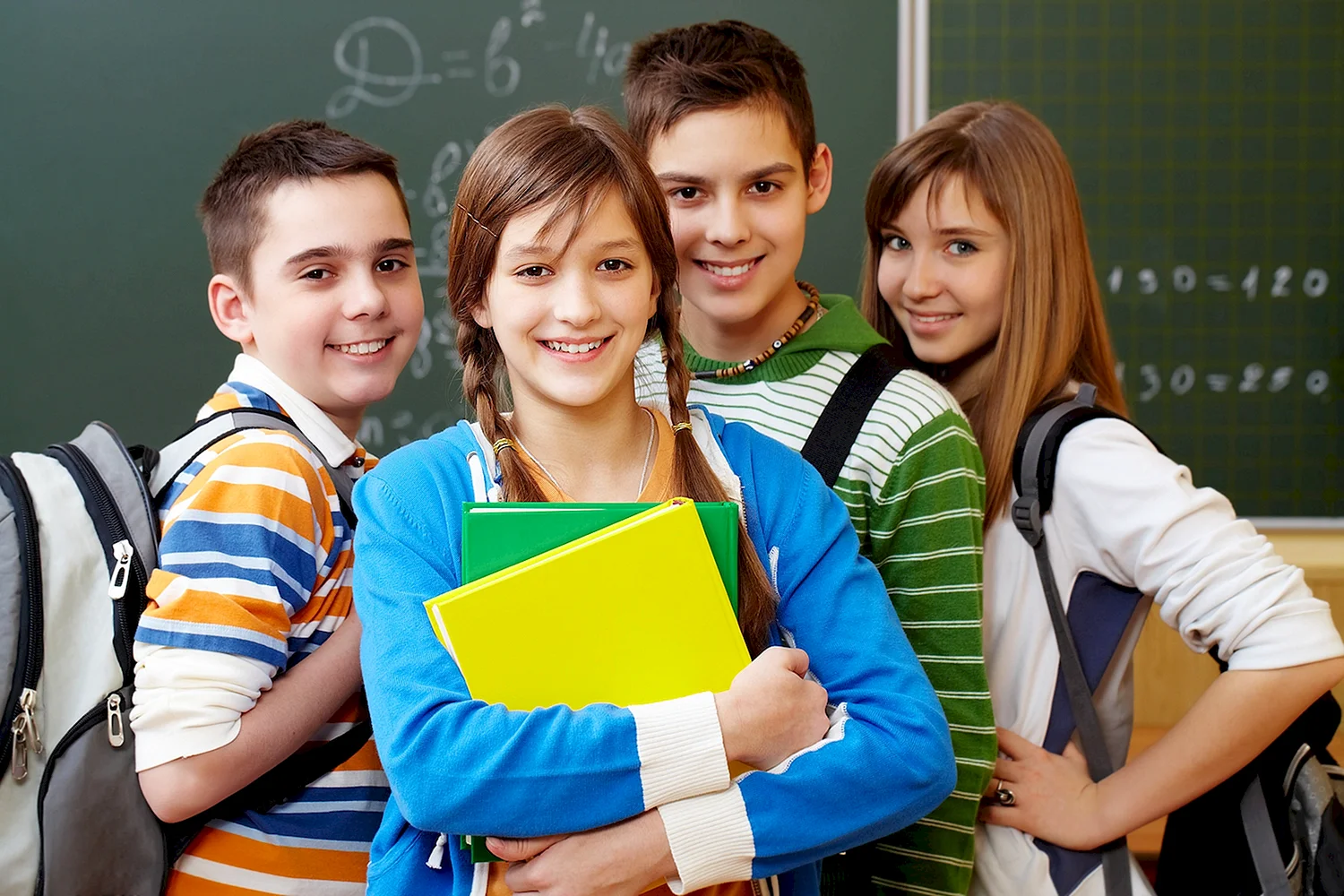 